Financiers aux abricots rôtis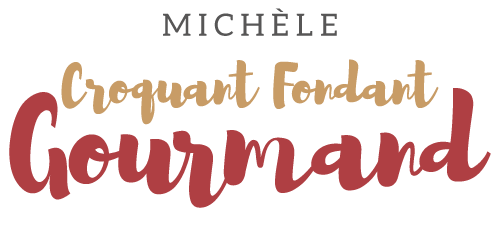  Pour 12 Financiers 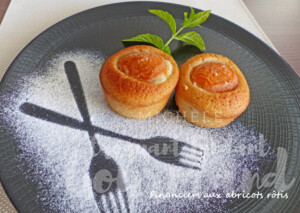 Les abricots rôtis :
- 6 abricots mûrs mais fermes
- 2 càs de cassonadeLa plaque du four tapissée de papier cuisson
Préchauffage du four à 180°C 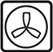 Laver les abricots, les ouvrir en deux et les dénoyauter.
Déposer les oreillons face coupée sur la plaque.
Les saupoudrer de cassonade.
Les enfourner pour une dizaine de minutes.
Réserver.Les financiers :
- 140 g de beurre
- 155 g  d'amandes en poudre
- 200 g de sucre très fin (ou glace)
- 75 g de farine
- 1 càs d'extrait de vanille liquide
- 225 g de blancs d'œuf (7 blancs pour moi)Empreintes à muffins
Préchauffage du four à 170°C Mettre le beurre dans une casserole et le laisser chauffer pour obtenir un beurre noisette.
Le laisser tiédir.
Mélanger dans un saladier les amandes en poudre, le sucre et la farine.
Ajouter la vanille  et les blancs d'œufs.
Fouetter à petite vitesse pour obtenir une pâte homogène.
Incorporer le beurre noisette filtré et bien mélanger.
Répartir la pâte dans les empreintes aux ¾ de la hauteur.
Déposer un oreillon d'abricot sur chaque financier.
Enfourner pour 25 minutes.
Laisser tiédir avant de démouler délicatement.